REC 8.6 Tools in EasyC 						Name:OBJECTIVE: In this section, you will be introduced to the following tools in easyC:

Controller Configuration
Port Descriptions
The On-Line Window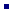 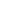 Questions:The ______________________allows you to directly control each motor port in real-time from easyC.The ____________________ allows you to label ports on the robot.What does the the Controller Configuration Window allow you to do? The Controller Configuration Window also allows you to label __________ and _______ ports.What must be download on the controller in order for the On-Line Window to work properly? The On-Line Window can be accessed by selecting _____________ or by clicking the icon on the Menu Bar.How do you enter a port description in the On-Line Window ?What are the two windows where you can change the description of a sensor? 